ГРАФИК ПРОМЕЖУТОЧНОЙ И ИТОГОВОЙ АТТЕСТАЦИИ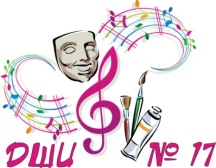 по учебным  предметам художественно-творческой подготовки «Основы изобразительной грамоты и рисование»,  «Лепка», «Композиция станковая», «Прикладное творчество»      (по дополнительным общеразвивающим общеобразовательным программам)ГРАФИК ЗАЧЕТОВ И ЭКЗАМЕНОВ по предметам «Живопись», «Рисунок», « Композиция станковая» (по дополнительным образовательным программам)Муниципальное бюджетное учреждение дополнительного образования                     «ДЕТСКАЯ ШКОЛА ИСКУССТВ № 17»городского округа Самара                                          УТВЕРЖДАЮ                                 Директор ДШИ №17 ____________________И.А.Балашова«____»____________________ 20___г.Класс (ОР)ПредметПериодФормаСодержание2Основы изобразительной грамоты и рисованиеАпрельПросмотрВыставка, демонстрирующая степень освоения программы и творческие успехи учащегося.1-3ЛепкаАпрельПросмотрПодготовка работы к просмотру3Композиция станковаяАпрельПросмотрПодготовка композиции на свободную тему к просмотру4Композиция станковаяМайЭкзамен Подготовка  композиции на свободную тему к просмотру комиссией1-3Прикладное творчествоАпрельПросмотрПодготовка творческих работ к просмотру4Прикладное творчествоМайЭкзаменПодготовка творческих работ к просмотру комиссией КлассПредметПериодФормаСодержание4,5ЖивописьДекабрьКонтрольный урокПросмотр работ обучающихся 4,5ЖивописьАпрельЗачётСоздание работы на любую тему в произвольной живописной технике6 ЖивописьМайЭкзаменПодготовка творческих работ к просмотру комиссией 4,5РисунокДекабрьКонтрольный урокПросмотр работ обучающихся4,5РисунокАпрельЗачётСоздание работы на любую тему в произвольной графической технике6РисунокМайЭкзаменПодготовка творческих работ к просмотру комиссией 4,5Композиция станковая ДекабрьКонтрольный урокПросмотр работ обучающихся4,5Композиция станковая АпрельЗачётСоздание композиции на любую тему 6Композиция станковая МайЭкзаменПодготовка творческих работ к просмотру комиссией 